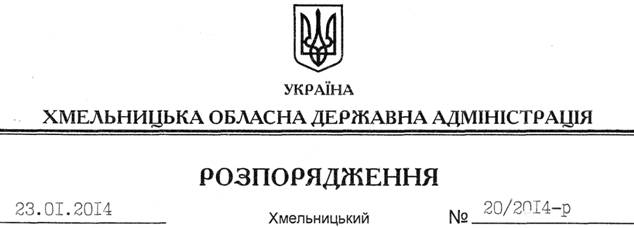 На підставі статей 6, 39 Закону України “Про місцеві державні адміністрації”, Указу Президента України від 25 грудня 2013 року № 702/2013 “Про Всеукраїнський творчий звіт майстрів мистецтв та аматорів народного мистецтва України”, з метою сприяння дальшому розвитку професійної і аматорської творчості, популяризації культурних традицій області та з нагоди відзначення 200-річчя від дня народження Тараса Шевченка:1. Управлінню культури, національностей та релігій облдержадміністрації, райдержадміністраціям, рекомендувати виконавчим комітетам міських (міст обласного значення) рад забезпечити проведення регіонального етапу Всеукраїнського творчого звіту майстрів мистецтв та аматорів народного мистецтва. З цією метою:1.1. Організувати протягом січня-березня 2014 року творчі звіти міст і районів, художніх колективів області та виставку декоративно-прикладного та ужиткового мистецтва.1.2. Забезпечити висвітлення у засобах масової інформації заходів регіонального етапу Всеукраїнського творчого звіту майстрів мистецтв та аматорів народного мистецтва.2. Управлінню культури, національностей та релігій облдержадміністрації у 2014 році передбачити видатки на фінансування заходів, пов’язаних з проведенням регіонального етапу Всеукраїнського творчого звіту майстрів мистецтв та аматорів народного мистецтва України, за рахунок коштів на проведення централізованих заходів у галузі “культура і мистецтво”.3. Контроль за виконанням цього розпорядження покласти на заступника голови – керівника апарату облдержадміністрації Л.Бернадську. Голова адміністрації									В.ЯдухаПро проведення в області регіонального етапу Всеукраїнського творчого звіту майстрів мистецтв та аматорів народного мистецтва України